Le service d’Anatomie Pathologique du Centre Hospitalier de Saint Nazaire propose un                             Poste de Praticien Hospitalier temps plein                                                        A compter de février 2020 Ce poste peut être transformé en poste d’assistant le cas échéant.La date de prise de fonction peut être adaptée au candidat.Le laboratoire compte quatre praticiens temps plein avec un exercice polyvalent.Le plateau technique est complet et les locaux sont neufs, bien équipés, aux normes de sécurité.L’équipe technique compte sept techniciens.L’activité 2018 représente 25 000 actes avec 70% d’histologie et 30% de cytologie dont 22% de frottis.L’activité de cancérologie est importante (gynécologie, urologie, digestif, thoracique notamment)Le laboratoire est entré activement dans la démarche qualité.L’hôpital est associé à une clinique mutualiste dans une « Cité Sanitaire » datant de 2012 proposant à la population toutes les prises en charge médicales et chirurgicales avec un plateau technique de qualité, des équipes médicales complètes et un exercice budgétaire à l’équilibre.La région est en expansion démographique et économique.La ville de Saint Nazaire est une cité balnéaire, située à l’embouchure de la Loire, à 5 km de La Baule, à 60 Km de Nantes et à 2h30 de Paris par le TGV.Contact : Dr Pascale Guerzider                  p.guerzider@ch-saintnazaire.fr                 02 72 27 85 04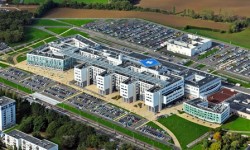 